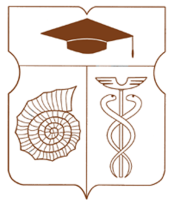 СОВЕТ ДЕПУТАТОВмуниципального округа АКАДЕМИЧЕСКИЙРЕШЕНИЕ__ 15 марта 2022 года __ № __ 07-03-2022 __О плане работы Совета депутатов муниципального округа Академический на II квартал 2022 годаВ соответствии с Уставом муниципального округа Академический, Регламентом Совета депутатов муниципального округа Академический, Совет депутатов муниципального округа Академический решил:Утвердить план работы Совета депутатов муниципального округа Академический на II квартал 2022 года (приложение).  Опубликовать настоящее решение в бюллетене «Московский муниципальный вестник» и разместить на официальном сайте муниципального округа Академический www.moacadem.ru.Настоящее решение вступает в силу со дня его принятия.Контроль за выполнением настоящего решения возложить на временно исполняющего обязанности главы муниципального округа Академический Шефер Маргариту Викторовну.Результаты голосования: «За» - 7 «Против» - 0 «Воздержались» - 1Врио главы муниципальногоокруга Академический       							    М.В. Шефер9-2020Приложение к решению Совета депутатов муниципального округа Академический от 15.03.2022 № 07-03-2022ПЛАН РАБОТЫСовета депутатов муниципального округа Академический на II квартал 2022 годаПеречень вопросов к рассмотрению на заседаниях Совета депутатовмуниципального округа Академический: О внесении изменений и дополнений в Устав муниципального округа Академический.О бюджете муниципального округа Академический на 2022 год и плановый период 2023 и 2024 годов.Об утверждении Плана дополнительных мероприятий по социально-экономическому развитию Академического района Юго-Западного административного округа города Москвы в 2022 году.О согласовании направления средств стимулирования управы Академического района города Москвы на проведение мероприятий по благоустройству дворовых территорий Академического района города Москвы в 2022 году.О согласовании ежеквартального сводного районного календарного плана по досуговой, социально-воспитательной, физкультурно-оздоровительной и спортивной работе с населением по месту жительства на III квартал 2022 года.Заслушивание отчета руководителя ГБУ ЦСД «Орион» и отчетов руководителей районных образовательных учреждений.Об утверждении предложений о поощрении депутатов Совета депутатов муниципального округа Академический за II квартал 2022 года.О плане работы Совета депутатов муниципального округа Академический на III квартал 2022 года.Другие вопросы.